　　　　　　「リサイクルつりゲーム」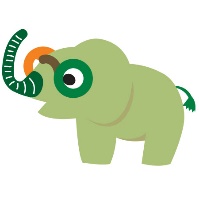 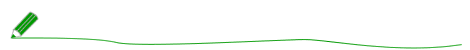 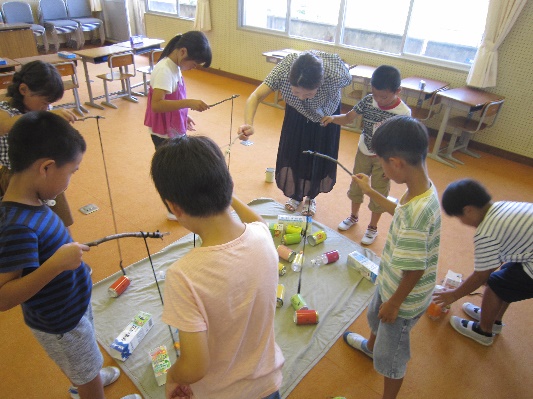 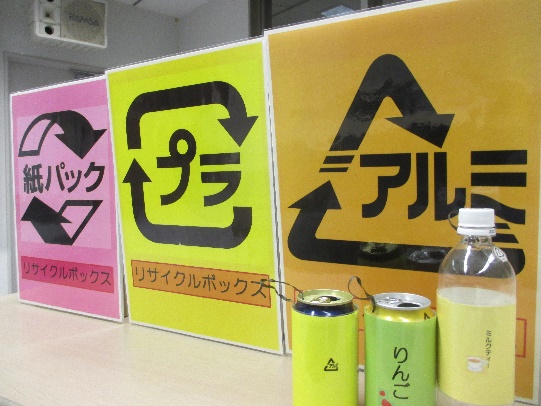 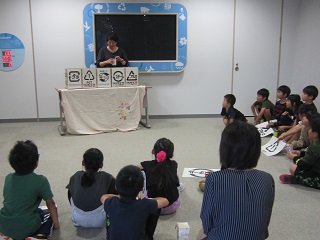 所要時間45分　　人数10～30人程度対象年齢小学校2年生 持ち物筆記用具会場視聴覚室や体育館など広く机のない場所